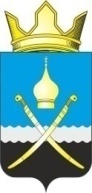 Российская ФедерацияРостовская область, Тацинский районМуниципальное образование «Михайловское сельское поселение»Администрация Михайловского сельского поселения__________________________________________________________________ПОСТАНОВЛЕНИЕ21 ноября 2017 года                        №153                                      х. МихайловО создании   территориальной   группировки  сил и средств, предназначенных для оперативного реагирования на чрезвычайные ситуации и проведение работ по их ликвидациина территории Михайловского сельского поселения.В соответствии с федеральными законами от 21 декабря . № 68-ФЗ «О защите населения и территорий от чрезвычайных ситуаций природного и техногенного характера», от 6 октября 2003 года № 131-ФЗ «Об общих принципах организации местного самоуправления в Российской Федерации»,                   ПОСТАНОВЛЯЮ:      1. Утвердить состав  территориальной   группировки  сил и средств предназначенных для оперативного реагирования на чрезвычайные ситуации и проведении работ по их ликвидации на территории  Михайловского сельского поселения (приложение).2. Рекомендовать руководителям организаций и учреждений силы и средства, которых входят в территориальную группировку поддерживать силы и средства в постоянной готовности для оперативного реагирования на чрезвычайные ситуации и проведение работ по их ликвидации на территории поселения.	3. Привлечение сил и средств к проведению работ по ликвидации чрезвычайных ситуаций осуществляется по распоряжению председателя КЧС и ПБ поселения.4. Контроль за исполнением данного постановления оставляю за собой.Приложение к постановлению Администрации Михайловского сельского поселенияот 21.11.2017. № 153Перечень сил постоянной готовности предназначенных дляоперативного реагирования на чрезвычайныеситуации и проведение работ по их ликвидациина территории Михайловского сельского поселения.Добровольная пожарная дружина;Участковый уполномоченный полиции отдела МВД России по Тацинскому району;МБУЗ ЦРБ Тацинского района (Михайловская врачебная амбулатория, ФАП);Тацинский гарнизон пожарной охраны;Администрация Михайловского сельского поселения;ООО «Ростовская зерновая компания «Ресурс»;КФХ «Зайцева Т.А.»;КФХ «Грабов А.В.»И.о. главы Администрации Михайловскогосельского поселения                                                                             Л.В. Титова